      HANOVER PUBLIC SCHOOLS		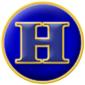 Matthew Ferron, SuperintendentJohn Geary, ChairmanHANOVER SCHOOL COMMITTEE MEETING: HANOVER HIGH SCHOOL August 26, 2015:  6:30PM*Amended AgendaThe mission of the Hanover Schools is to guide every student to thrive in a global society.CALL TO ORDER Student Services Director InterviewPUBLIC COMMENT APPROVAL OF MINUTESJuly 29, 2015					Action RequiredREPORT OF SUPERINTENDENT:				Information and DiscussionIntroduction of new Humanities Director and Cedar Assistant PrincipalEvents and UpdatesAppointment of Interim Student Services Director*	Action RequiredSummer FACE Enrichment Update (Mrs. Lawrence)Center/Sylvester Building Project Update (Mrs. Corbo)Superintendent Goals (Discussion and Possible Action)				Appendix AREPORT OF FINANCE DEPARTMENT:FY15 Revolving Accounts Update						Appendix BObsolete Textbooks					Action Required		Appendix C		REPORT ON TEACHING AND LEARNING: 		Information and Discussion		Vision 2020 Training UpdateACTION ITEMS:Approval of Home School Requests			Action Required		Appendix DNEXT MEETING(S) OF HANOVER SCHOOL COMMITTEE:September 16, 2015 Hanover High School (7:00PM).  Expected agenda items: Updated FY 2016 Strategic Objectives, Opening of School Report, School Improvement Plans, Account Transfers